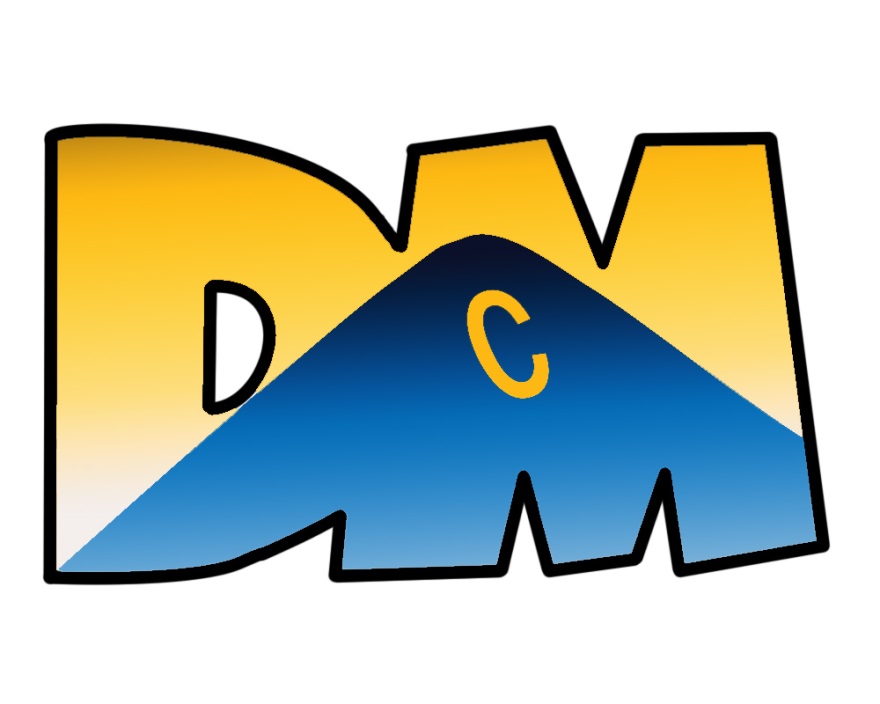 UCR Dance MarathonTo benefit the UCR Guardian Scholars ProgramCash and Check Deposit Form – DM2016Student Information: 
Name:							Organization: Email Address: _______________________		Phone Number:_________________________
_____	Check if you would like this donation to go to an overall goal (not to a specific student)



Donor Information: (if a receipt is requested for tax purposes, please fill out one form per donor) 
Name:_________________________________       	Email Address:________________________Address:___________________________ City:_____________________ State:_____  Zip:_________
Donation Amount: Total amount checks: ________Total amount cash:___________Total Deposit:	    ___________For credit card donations, please visit http://crowdrise.com/ucrdm2016 
Send check payable to: UCR Foundation (Please mark UCR DM2016 in the memo)UCR Alumni Association
900 University Ave
Riverside, CA 92521